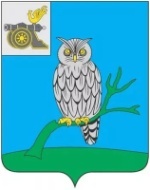 АДМИНИСТРАЦИЯ МУНИЦИПАЛЬНОГО ОБРАЗОВАНИЯ «СЫЧЕВСКИЙ РАЙОН»  СМОЛЕНСКОЙ ОБЛАСТИ Р А С П О Р Я Ж Е Н И Еот  11 октября  2021 года № 376-рВ соответствии с Жилищным кодексом Российской Федерации, Федеральным законом от 06.10.2003 года №131-ФЗ «Об общих принципах организации местного самоуправления в Российской Федерации», областным законом от 13.03.2006 года № 6-з «О порядке ведения органами местного самоуправления муниципальных образований Смоленской области учета граждан в качестве нуждающихся в жилых помещениях, предоставляемых                   по договорам социального найма, на территории Смоленской области»,1. Утвердить  прилагаемый состав общественной комиссии по жилищным вопросам при отделе городского  хозяйства    Администрации муниципального  образования  «Сычевский район»  Смоленской области.2. Разместить настоящее распоряжение на официальном сайте Администрации муниципального образования  «Сычевский район» Смоленской  области.3. Признать утратившим силу распоряжение Администрации муниципального образования «Сычевский район» Смоленской области                от 12.03.2020 года  №116-р.4. Контроль за исполнением настоящего распоряжения возложить                       на начальника отдела городского хозяйства Администрации муниципального образования «Сычевский район» смоленской области В.Н.Егорову.Глава муниципального образования«Сычевский район» Смоленской области                                      Т.В. Никонорова                                                                           УТВЕРЖДЕН  распоряжением Администрациимуниципального образования «Сычевский район»Смоленской областиот 11.10.2021 года № 376-р      СОСТАВ ОБЩЕСТВЕННОЙ КОМИССИИпо жилищным вопросам при отделе  городского хозяйства Администрации муниципального образования «Сычевский район» Смоленской областиОб утверждении состава общественной комиссии по жилищным вопросам  при отделе городского хозяйства Администрации муниципального образования «Сычевский район» Смоленской областиВ.Н. Егорова- начальник отдела городского хозяйства   Администрации муниципального образования   «Сычевский район» Смоленской  области,  председатель   комиссии;Е.В. Пономаренко-  старший менеджер отдела  городского  хозяйства Администрации муниципального образования  «Сычевский  район», секретарь комиссииЧлены комиссии:Члены комиссии:О.В. Ильина              - начальник     территориального   отдела     УправленияРоспотребнадзора в Вяземском, Угранском,  Темкинском, Гагаринском, Новодугинском, Сычевском районах (по согласованию);А.В. Сопленкова- главный специалист – юрист Администрации муниципального образования «Сычевский район»  Смоленской  области;А.П. Ватолин            - генеральный директор ООО «Олимп»                                       (по согласованию);Т.А. Глазкова-  начальник  отдела  по  земельным   и    имущественным отношениям Администрации муниципального образования «Сычевский район» Смоленской области